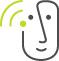 Høreforeningen lokalafdeling Aabenraa-Tønder-HaderslevDen 22. september 2021 kl. 14.00 – 16.00Sted: Valdemarhus, Valdemarsgade 11, 6330 PadborgForedrag: Karen Bonde, Høreklinikken Sønderborg.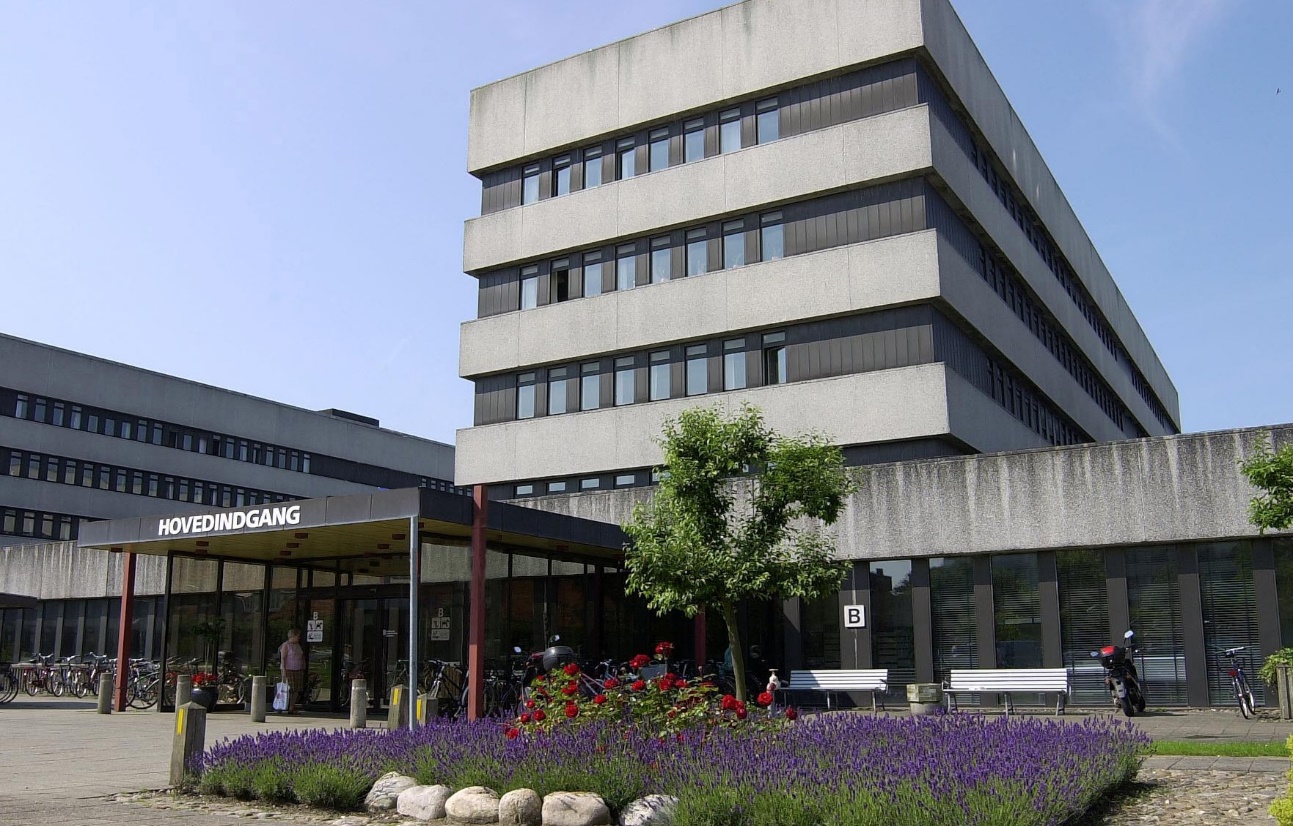 Emne: Høreklinikken SønderborgTeleslynge og skrivetolke forefindes. Alle er velkomne, tag gerne naboer, familie samt venner med.Kaffe/te med brød kr. 30.00.Tilmelding senest torsdag den 16. september 2021Til formanden:Kirsten Juul Jensen,  53 29 45 00,  73 65 07 21, kjj-ten@outlook.dk,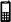 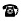 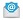 kirstenjensen22@gmail.com 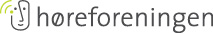 